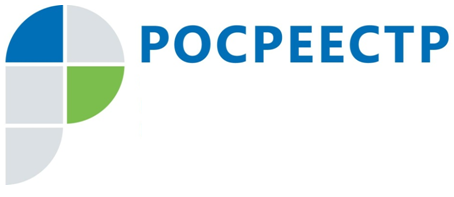 Предписание об устранении выявленного нарушения и предостережение о недопустимости нарушения обязательных требований. В чем их различия?Предписание представляет собой официальный документ, который выдается государственным органом и содержит требование об устранении последствий совершенного правонарушения.В случае выявления по результатам проверки нарушений обязательных требований законодательства РФ юридическому лицу, органу государственной власти, органу местного самоуправления, индивидуальному предпринимателю или гражданину (далее – лицо), в отношении которых проводилась проверка и в действиях которых выявлено нарушение требований земельного законодательства, вместе с актом проверки вручается предписание об устранении выявленного нарушения требований земельного законодательства Российской Федерации. Предписание об устранении выявленных нарушений законодательства является обязательным для исполнения с момента его вручения лицу, в отношении которого оно вынесено, либо его уполномоченному представителю.Срок устранения нарушения земельного законодательства в предписании устанавливается должностным лицом с учетом вида выявленного правонарушения, времени вступления в силу постановления по делу об административном правонарушении и времени, необходимого для устранения нарушения земельного законодательства, но не более 6 месяцев.Указанный в предписании срок устранения нарушений может быть продлен:- на основании ходатайства лица, в отношении которого вынесено предписание об устранении нарушений законодательства,- по решению уполномоченного должностного лица Росреестра (территориального органа) в случае наличия документально подтвержденных оснований необходимости продления срока для обеспечения устранения выявленных нарушений в установленном законодательством порядке.В случае невозможности устранения нарушения в установленный срок лицо, которому выдано предписание об устранении выявленных нарушений законодательства, не позднее указанного в предписании срока устранения нарушения вправе направить должностному лицу, выдавшему данное предписание, ходатайство о продлении указанного в предписании срока устранения нарушения земельного законодательства. К ходатайству прилагаются документы, подтверждающие принятие в установленный срок нарушителем мер, необходимых для устранения правонарушения.В течение пятнадцати рабочих дней с момента истечения срока устранения нарушения земельного законодательства, установленного предписанием, организуется проведение внеплановой проверки с целью определения факта устранения указанного нарушения.В случае выявления факта неисполнения предписания об устранении нарушения земельного законодательства должностное лицо, уполномоченное на проведение проверки, в установленном порядке:выдает правонарушителю новое предписание об устранении нарушения земельного законодательства;принимает решение о возбуждении дела об административном правонарушении, предусмотренном частями 25 или 26 статьи 19.5 КоАП РФ.В случае неустранения в установленный срок нарушений, указанных в предписании об устранении нарушений законодательства, Росреестр (территориальный орган) в срок не позднее чем тридцать дней со дня привлечения виновного лица к административной ответственности за неисполнение такого предписания информирует о его неисполнении с приложением соответствующих документов:- исполнительный орган государственной власти или орган местного самоуправления в соответствии с их компетенцией - в отношении земельных участков, находящихся в государственной или муниципальной собственности;- орган государственной власти или орган местного самоуправления в соответствии с их компетенцией, которые в соответствии с законодательством вправе обратиться в суд с требованием об изъятии находящихся в частной собственности земельных участков в связи с их ненадлежащим использованием и об их продаже с публичных торгов, - в отношении земельных участков, находящихся в частной собственности.Вместе с тем, при наличии у Росреестра (территориального органа) сведений о готовящихся нарушениях или о признаках нарушений обязательных требований, полученных в ходе реализации мероприятий по контролю, осуществляемых без взаимодействия с лицами либо содержащихся в поступивших обращениях и заявлениях (за исключением обращений и заявлений, авторство которых не подтверждено), информации от органов государственной власти, органов местного самоуправления, из средств массовой информации в случаях, если отсутствуют подтвержденные данные о том, что нарушение обязательных требований, причинило вред жизни, здоровью граждан, вред животным, растениям, окружающей среде, объектам культурного наследия (памятникам истории и культуры) народов Российской Федерации, музейным предметам и музейным коллекциям, включенным в состав Музейного фонда Российской Федерации, особо ценным, в том числе уникальным, документам Архивного фонда Российской Федерации, документам, имеющим особое историческое, научное, культурное значение и входящим в состав национального библиотечного фонда, безопасности государства, а также привело к возникновению чрезвычайных ситуаций природного и техногенного характера либо создало угрозу указанных последствий, орган государственного контроля (надзора) объявляют лицу предостережение о недопустимости нарушения обязательных требований, и предлагают лицу принять меры по обеспечению соблюдения обязательных требований и уведомить об этом в установленный в таком предостережении срок орган государственного контроля (надзора).Таким образом, предостережение о недопустимости нарушения обязательных требований выдается в профилактических целях, в случае, если у надзорного органа есть сведения о готовящихся нарушениях (или о признаках нарушений) земельного законодательства.Что же нужно делать землевладельцу, получившему предостережение? Порядок составления и направления предостережения, подачи возражения на предостережение и рассмотрения возражений, а также порядок уведомления об исполнении предостережения определен постановлением Правительства Российской Федерации от 10 февраля 2017 г. № 166. Согласно данному постановлению составление и направление предостережений осуществляется должностным лицом не позднее 30 дней со дня получения сведений о возможных нарушениях требований земельного законодательства. Предостережение не может содержать требования о предоставлении лицом сведений и документов. По результатам рассмотрения предостережения лицом могут быть поданы в государственный орган контроля (надзора), направивший предостережение, возражения. Орган государственного контроля (надзора) рассматривает возражения, по итогам рассмотрения направляет лицу в течение 20 рабочих дней со дня получения возражений ответ в порядке, установленном пунктом 6 вышуказанных Правил. Результаты рассмотрения возражений используются органом государственного контроля (надзора) для целей организации и проведения мероприятий по профилактике нарушения обязательных требований, совершенствования применения риск-ориентированного подхода при организации государственного контроля (надзора) и иных целей, не связанных с ограничением прав и свобод лиц. При отсутствии возражений лицо в указанный в предостережении срок направляет в орган государственного контроля (надзора) уведомление об исполнении предостережения. Орган государственного контроля (надзора) использует уведомление для целей организации и проведения мероприятий по профилактике нарушения обязательных требований, совершенствованию применения риск-ориентированного подхода при организации государственного контроля (надзора) и иных целей, не связанных с ограничением прав и свобод лиц.Для чего нужны предостережения? Общеизвестно, что легче предупредить болезнь, чем ее лечить. Данным принципом руководствуются и должностные лица Росреестра (территориального органа) при осуществлении надзорных функций. Главное отличие между предписанием об устранении выявленного нарушения требований земельного законодательства Российской Федерации и предостережением о недопустимости нарушения обязательных требований состоит в их целевом назначении: предписание выдается в целях устранения последствий уже совершенного  правонарушения, а предостережение вносится в целях профилактики и недопущения противоправных действий, то есть лицо, которому адресовано предостережение, заранее информируется о возможных нарушениях с его стороны, и данное лицо имеет реальную возможность подкорректировать свою деятельность, избежав административного наказания в последствии.Контакты для СМИПресс-служба Управления Росреестра по Смоленской областиE-mail: 67_upr@rosreestr.ruwww.rosreestr.ruАдрес: 214025, г. Смоленск, ул. Полтавская, д. 8